UNIT IB (Section 2) Test Review:  French and British Imperialism and Colonization         Test: Tues., Dec. 2                                                                                                                                                             Noon Club: Dec. 1,2 Name ______________________Date of Test ___________________Notes to Study:  Unit IB topic page map, Imperialism web diagram, Citizens of New France handout (yellow), Structures of French, British, First Nations Colonies chart (yellow), European Imperialism and First Nations web diagram, timeline dates as below.I ImperialismWhat is Imperialism?Give three reasons France and/or Britain imperialized North America.II Effects of Imperialism on First NationsGive three ways First Nations lives were affected by France and Britain building colonies in North America. (Web diagram done in class) III Events  (Champlain and New France)Fill in the correct event for each date and learn them!1604-516081609164916631663-1673IV Social Structure of New FranceWhat is the difference between a seigneur and a habitant?What is the same and different between a coureur-de-bois and a voyageur? The Catholic clergy in New France were among the few who could do what?What did merchants do in New France?Which of the three leaders of New France was responsible for the colony’s defense and the fur trade?Which of the three leaders was responsible for keeping the colony in order?V Government StructuresGive the government structure for New       France.Give the government structure in the 13 Colonies.VI ReligionMost people in New France were _____________________; most people in the 13 Colonies were_________________________.What was a religious goal of people in New France which was not a goal in the 13 Colonies?What three institutions did the Catholic Church set up in New France ?V MapBe able to label the following locations on a map of North America.Quebec    Montreal     Port Royal     Acadia      Rupert’s Land     Thirteen Colonies     New France      St. Lawrence River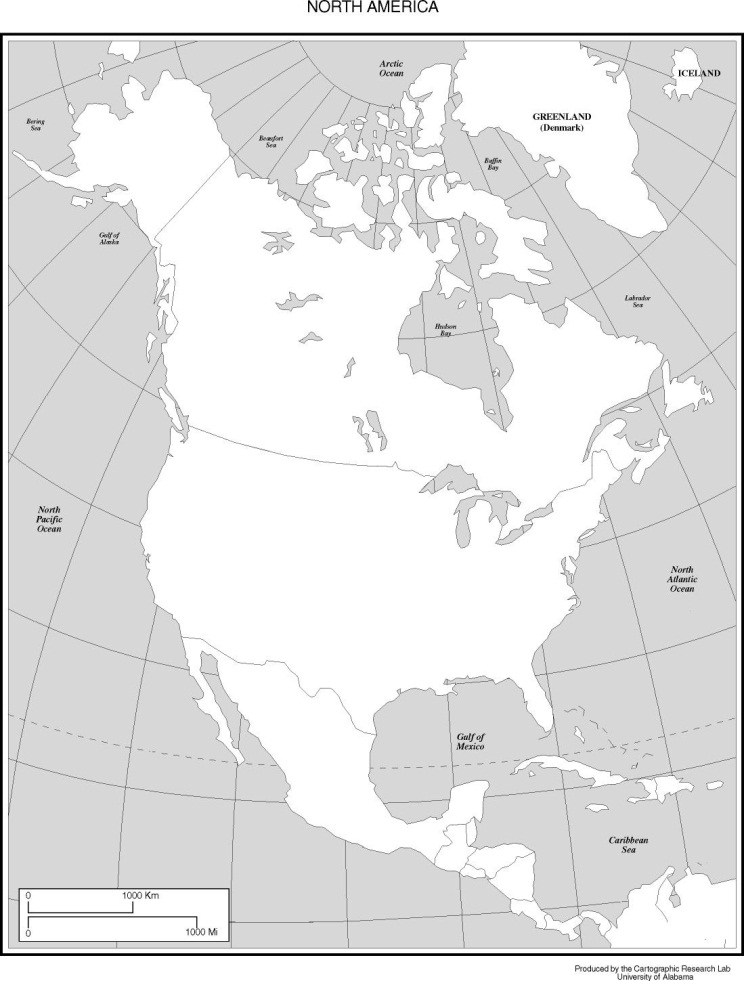 Hint: Find out who Rupert’s Land was named after.                     __________________________, ___________, _____________                    _________________ ___________, ______________         ___________________      ________________________      ________________________